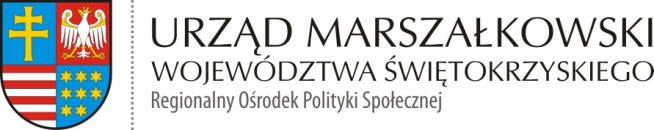 Kielce, 19.10.2020 r.ROPS-II.052.4.4.2020PROTOKÓŁ z dnia 19.10.2020 r.z wyłonienia wykonawcy na podstawie zaproszenia do negocjacji z dnia 12.10.2020 r. wysłanego do trzech firm za pośrednictwem poczty e-mail w dniu 12.10.2020 r dotyczącego Zakupu i dostawy środków i sprzętu ochrony osobistej – maseczek chirurgicznych w ramach projektu pn. „Standardy w zakresie mieszkalnictwa wspomaganego dla osób chorujących psychicznie po wielokrotnych pobytach w szpitalu psychiatrycznym”Program Operacyjny Wiedza Edukacja Rozwój - Działanie 2.8 Rozwój usług społecznych świadczonych w środowisku lokalnym.zgodnie z formularzem do negocjacji:maska chirurgiczna jednorazowego użytkuW dniu 12.10.2020 r. zaproszenie do negocjacji zostało wysłane do trzech firm za pośrednictwem poczty e-mail.W odpowiedzi na zaproszenie z dnia 12.10.2020 r. w wyznaczonym terminie nadsyłania ofert – do dnia 15.10.2020 r. wpłynęła: jedna (1) oferta na zakup masek chirurgicznych jednorazowego użytku złożona przez:Przedsiębiorstwo Handlowo-Usługowe WIKOMED Andrzej Kowalczyk 
ul. Nadwiślańska 25A, 80-680 GdańskDo realizacji zamówienia wybrano:na zakup i dostawę maska chirurgiczna jednorazowego użytku ofertę złożoną przez;Przedsiębiorstwo Handlowo-Usługowe WIKOMED Andrzej Kowalczyk  
ul. Nadwiślańska 25A, 80-680 GdańskZestawienie ofert stanowi załącznik nr 1 do niniejszego protokołu.Oceny ofert dokonano wg kryterium:Cena brutto oferty (C)  W wyborze ofert uczestniczyli:						PodpisElżbieta Korus  –Dyrektor		Regionalnego Ośrodka Polityki Społecznej			......………………………Iwona Chrzanowska – Główny specjalista		w Regionalnym Ośrodku Polityki Społecznej		………......………………Elżbieta KorusDyrektorRegionalnego Ośrodka Polityki Społecznej